БОЙОРОК                                                                           ПРИКАЗ
23.09.2023й.                            №  123                             23.09.2023г.«Об организации и проведении школьного этапа всероссийской олимпиады школьников в 2023 — 2024 учебном году»В соответствии с Порядком проведения всероссийской олимпиады школьников, утвержденным приказом Министерства просвещения Российской Федерации от 27 ноября 2020 года № 678, приказом Министерства образования и науки Республики Башкортостан от 1 сентября 2022 года №2161 «Об обеспечении организации и проведении всероссийской олимпиады школьников в 2022-2023 учебном году», приказом Министерства образования и науки Республики Башкортостан от 5 сентября 2022 года № 2188 «ОБ организации и проведении школьного этапа всероссийской олимпиады школьников в 2022-2023 учебном году», Соглашением между Министерством Образования и науки Республики Башкортостан и Образовательным фондом «Талант и успех» от 21 июля 2022 года № 07/2210360/СС «О сотрудничестве в области проведения школьного этапа всероссийской олимпиады школьников» приказываю: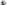 1 .Провести школьный этап всероссийской олимпиады школьников (далее — ШЭ ВсОШ) в 2022 — 2023 учебном году в срок с 26 сентября по 28 октября 2023 года:по 6 общеобразовательным предметам (математика, информатика, химия, биология, астрономия и физика) с использованием информационного «Онлайн-курсы Образовательного центра «Сириус» информационнотелекоммуникационной сети «Интернет» (далее платформа «Сириус.Курсы»); по 18 общеобразовательным предметам (география, иностранный язык (английский, испанский, итальянский, китайский, немецкий, французский), (мировая художественная культура), история, литература, обществознание, основы безопасности жизнедеятельности, право, русский язык, технология, физическая культура, экология, экономика) по заданиям, разработанным региональными предметно-методическими комиссиями Республики Башкортостан, в соответствии с методическими рекомендациями проведению школьного и муниципального этапов всероссийской олимпиады школьников в 2023/24 учебном году.2.Назначит школьным координатором Муллабаеву Г.Т.З. Школьному координатору обеспечить:3.1. Подготовку нормативных документов, регламентирующих организацию и проведение ШЭ ВОШ в 2023-2024 учебном году;З 2. Организационно-методическое сопровождение ШЭ ВсОШ;3.3. Работу «горячей линии» по вопросам организации и проведения ШЭ ВсОШ•,3.4. Организовать распечатку  олимпиадных заданий, критериев оценивания, ключей в условиях информационной безопасности в день проведения ШЭ ВсОШ по каждому общеобразовательному предмету;З .5. Мониторинг организации и результатов ШЭ ВсОШ;6.Подготовить аналитический отчет по итогам ШЭ ВсОШ в РОО  в срок до 05 ноября 2023 года.Предоставить в РОО  до 14 ноября 2023года сводный отчет об итогах проведения ШЭ ВсОШ по каждому общеобразовательному предмету.Представить в срок до 20 сентября 2023 года в  РОО организационно-технологическую модель проведения школьного и муниципального этапов всероссийской олимпиады школьников в 2022-2023 учебном году.4.1 Утвердить график проведения ШЭ ВсОШ в 2023-2024 учебном году согласно приложению;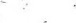 2.Провести ШЭ ВсОШ по 6 общеобразовательным предметам (математика, информатика, химия, биология, астрономия и физика) с использованием платформы «Сириус.Курсы» в установленные сроки (Приложение) и в соответствии с требованиями к организации и проведениюШЭ ВсОШ, разработанными Образовательным Фондом «Талант и успех»;Актуализировать в срок до 20 сентября 2023 г. актуализировать данные в федеральной системе качества образования (ФИС ОКО) о количественном контингенте обучающихся общеобразовательных организаций;назначить Муллабаеву Г.Т. ответственным для получения индивидуальных кодов участников олимпиады в ФИС ОКО и передачи их участникам олимпиады, получения окончательных результатов олимпиады и подготовки итогового протокола;4.5. Обеспечить участникам доступ к заданиям школьного этапа всероссийской олимпиады школьников на платформе «Сириус. Курсы» с 8 до 22 по местному времени в день проведения олимпиады, указанный в графике;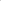 Провести ШЭ ВсОШ по общеобразовательным предметам французский язык, русский язык, ОБЖ, литература, право, обществознание, экономика, экология, история, география, физическая культура, искусство (МХК), английский язык, технология, немецкий язык, технология, испанский язык, итальянский язык, китайский язык очно по заданиям, разработанным региональными предметно-методической комиссией, согласно графику проведения Олимпиады (Приложение).Предусмотреть	в случае ухудшения	санитарноэпидемиологической обстановки проведение ШЭ ВсОШ по всем общеобразовательным предметам с применением информационно-коммуникационных	технологий	с	обязательным включением системы онлайн-прокторинга.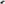 Обеспечить проведение ШЭ ВсОШ в соответствии с Порядком проведения Олимпиады и выполнением нормативных документов Министерства образования и науки Республики Башкортостан по организации и проведению ШЭ ВсОШ с соблюдением санитарноэпидемиологических правил, утвержденных Постановлением Главного государственного санитарного врача Российской Федерации от 28 сентября 2020 года № 28.9.Сформировать	оргкомитет ШЭ ВсОШ по	каждому общеобразовательному предмету и утвердить его состав. (приложение1)Сформировать апелляционные комиссии ШЭ ВсОШ и утвердить их составы.Обеспечить работу организаторов ШЭ ВсОШ, своевременное получение информации и соблюдение конфиденциальности, касающейся содержания олимпиадных заданий, критериев оценивания.Определить квоты победителей и призеров ШЭ ВсОШ по каждому общеобразовательному предмету.Установить в срок до 2 ноября 2023 года по каждому классу и каждому общеобразовательному предмету, по которому проводится олимпиада, количество баллов, необходимых для участия в муниципальном этапе всероссийской олимпиады школьников с учетом требований Образовательного Фонда «Талант и успех».Обеспечить информирование руководителей образовательных организаций, расположенных на территории соответствующего муниципального образования, обучающихся и их родителей (законных представителей) о датах проведения ШЭ ВсОШ. 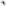 Обеспечить сбор и хранение заявлений родителей (законных представителей) обучающихся, заявивших о своем участии в ШЭ ВсОШ, об ознакомлении с Порядком, о согласии на публикацию олимпиадных работ, в том числе в сети Интернет.Обеспечить утверждение результатов ШЭ ВсОШ по каждому общеобразовательному предмету (рейтинг победителей и призеров школьного этапа олимпиады) и публикацию их на своем сайте в сети Интернет, в том числе протоколов жюри ШЭ ВсОШ по каждому общеобразовательному предмету.4, 18. Обеспечить награждение победителей и призеров ШЭ ВсОШ.Обеспечить сохранность жизни и здоровья обучающихся во время проведения ШЭ ВсОШ.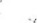 Обеспечить создание специальных условий, в случае участия в олимпиаде участников с ОВЗ и детей-инвалидов, в том числе беспрепятственный доступ в место проведения олимпиады, наличие пандусов, специальных кресел и других приспособлений, присутствие ассистентов.Обеспечить общественное наблюдение за ходом проведения ШЭ ВсОШ, в соответствии с Порядком аккредитации граждан в качестве общественных наблюдателей при проведении государственной итоговой аттестации по образовательным программам основного общего и среднего общего образования, всероссийской олимпиады школьников и олимпиад школьников (Приказ Министерства образования и науки Российской федерации от 28 июня 2013 г. № 491).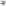 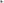 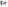 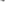 Предоставить МКУ «Отдел образования» до 10 ноября 2023 года сводный отчет об итогах проведения ШЭ ВсОШ по каждому общеобразовательному предметуКонтроль за исполнением настоящего приказа возложить на зам.дир по УВР Муллабаеву Г.Т.Приложение2Состав  оргкомитета:Муллабаева Г.Т. Садыкова Н.Р.Янбекова Л.С.Состав жюри  для проверки школьных работ:Муллабаева Г.Т.-председатель жюриЧлены жюри:Математика - Муллабаев З.Г, Романов С.Л.История – Янбекова Л.С., Романов С.Л.Русский язык – Алексаендрова Е.Г.., Садаева Т.Г.Физика –Романов С.Л., Муллабаев З.Г.Химия – Янбекова Л.С., Муллабаев З.Г.Обществознание – Янбекова Л.С., Романова С.В.Литература –Александрова Е.Г.., Садыкова Н.Р.Биология – Садаева Т.Г., Янбекова Л.С.Английский язык – Садыкова Н.Р., Садаева Т.Г.География – Романова С.В., Романов С.ЛФизкультура – Романова С.В., Гайнуллина А.А.Технология – Романов С.Л., Янбекова Л.С.ОБЖ – Романов С.Л., Муллабаев З.Г.Информатика – Романов С.Л., Муллабаев З.Г.Начальные классы- Муллабаева Г.Т., Садаева Т.Г.БАШКОРТОСТАН РЕСПУБЛИКАҺЫМУНИЦИПАЛЬ РАЙОН FAФУPИ РАЙОНЫ  ХАКИМИӘТЕ БАШҠОРТОСТАН РЕСПУБЛИКАҺЫ ҒАФУРИ  РАЙОНЫ  МОРАК АУЫЛЫНЫҢ ТӨПЛӨ ДӨЙӨМ БЕЛЕМ БИРЕҮ МӘКТӘБЕ МУНИЦИПАЛЬ  КАЗНА  ДӨЙӨМ БЕЛЕМ БИРЕҮ  УЧРЕЖДЕНИЕҺЫИНН 0219004084453074,  Ғафури районы, Морак ауылы, Партизан урамы, 4Телефон: 2-63-27E-mail: s.mrakovo@mail.ru 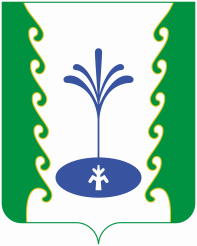 АДМИНИСТРАЦИЯ МУНИЦИПАЛЬНОГО РАЙОНА ГАФУРИЙСКИЙ РАЙОН РЕСПУБЛИКИ БАШКОРТОСТАНМУНИЦИПАЛЬНОЕ КАЗЕННОЕ ОБЩЕОБРАЗОВАТЕЛЬНОЕ  УЧРЕЖДЕНИЕ ОСНОВНАЯ ОБЩЕОБРАЗОВАТЕЛЬНАЯ ШКОЛА С. МРАКОВО МУНИЦИПАЛЬНОГО РАЙОНА ГАФУРИЙСКИЙ РАЙОН РЕСПУБЛИКИ БАШКОРТОСТАНОГРН 1020201255348453074, Гафурийский район, с. Мраково ул. Партизанская, 4Телефон:  2-63-27E-mail: s.mrakovo@mail.ru